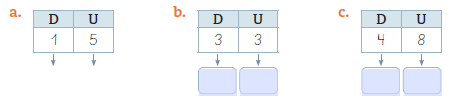 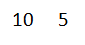 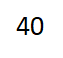 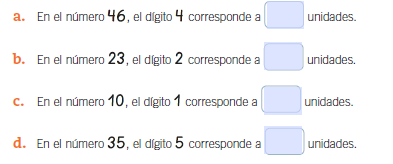 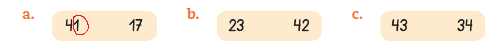 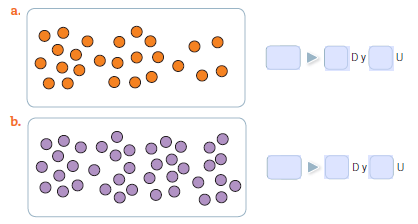 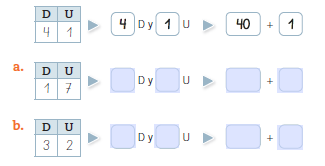 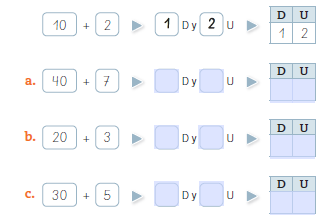 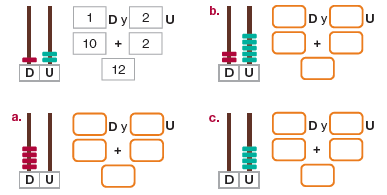 Solucionario:   Valor Posicional1.    10 y 5   30 y 3   40 y 82.    40   20   10   53     a) el 1 del 41;    b) el 2 del 42;   c) el 3 del 34Solucionario:   Descomposición aditiva1.  a) 25 –   2D y 5U     b) 39  -   3D y 9U2.  a) 1D y 7U  -  10 + 7     b) 3D y 2U  -  30 + 2Solucionario:   Composición aditiva1.  a)  4D y 7U  - 47b)  2D y 3U  - 23c)   3D y 5U – 352. a)  4D y 0U  - 40 + 0 – 40b)  2D y 5U  - 20 + 5 – 25c)  0D y 4U   - 0 + 4   -   4